	ADDRESS: MAKOVICKEHO 6, 971 01 PRIEVIDZA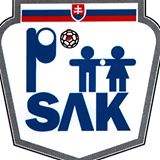 	e-mail: martinsonoga@gmail.com	phone: 00421 911 361044POZVÁNKAPozývam Vás na zasadnutie Rady SAK, ktoré sa uskutoční dňa15.04.2018 v Nitre  po ukončení ligového kolaProgram zasadnutia:Otvorenie a privítanie účastníkov zasadnutiaPlán reprezentačných akcií seniorov a reprezentačných kempovPlán reprezentačných akcií a reprezentačných kempov- mládežRozpočet SAKNávrh a schválenie prerozdelenia finančných zdrojov pre klubySchválenie formátu ukončenia SNKLPlán činnosti seniorských družstievPlán činnosti žiackych družstievLetný tréningový tábor- SkalkaRegistre- MinisterstvoWeb stránka-update								Mgr.Martin  Sonoga								Prezident  SAKV Prievidzi 31.03.2018